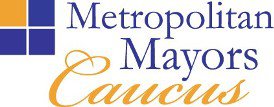 AGENDAQuarterly Business MeetingMonday, March 14, 2016Buffet Lunch:  12:00 noonCall to Order:  12:30 pmNavy PierRoom 324600 East Grand AvenueChicago, Illinois12:30 pm		I.	Call to Order 				Mayor Jim Holland, Village of Frankfort				Caucus Executive Board Chairman12:35 pm		II.	Host’s Welcome Remarks				Tony Abruscato, Director				Chicago Flower & Garden Show12:40 pm		III.	State Legislative Update (Attachment 1)				Mayor Gerald R. Bennett, City of Palos Hills				Legislative Committee Chairman				Mayor Rahm Emanuel, City of Chicago				1st Vice Chairman, Caucus Executive Board				Jim Clark, Director of Intergovernmental Affairs				Governor’s Office, State of Illinois					Action Requested:  DiscussionAGENDAMetropolitan Mayors CaucusQuarterly Business MeetingPage 21:10 pm		IV.	Launch of Greenest Region Compact 2 (Attachments 2, 3 & 4)					Mayor John A. Ostenburg, Village of Park Forest 				Mayor Barrett F. Pedersen, Village of Franklin Park				Environment Committee Co-Chairs				Edith Makra, Director of Environmental Initiatives				William Abolt, Vice President				AECOMAction Requested:  Endorsement of Greenest Region Compact 2 by Individual Caucus Member Communities	1:45 pm		V.	Communicating Effectively With State Legislators				John F. Dunn, Partner, McGuireWoods LLPSenior Vice President McGuireWoods Consulting, LLC					Action Requested:  Discussion, Share Ideas2:45 pm		VI.	For the Good of the OrderAction Requested:  Mayors are encouraged to raise issues for discussion which they believe would benefit the entire Caucus2:50 pm		VII.	AdjournmentAttachments:1:	Governor Rauner’s March 3, 2016 Letter to Mayors and Presidents2:	Greenest Region Compact 23:	Model Resolution Endorsing GRC 24:	Press Release re Launch of GRC 2